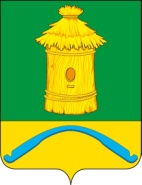 АДМИНИСТРАЦИЯ ПОДКОЛОДНОВСКОГО СЕЛЬКОГО ПОСЕЛЕНИЯБОГУЧАРСКОГО МУНИЦИПАЛЬНОГО РАЙОНАВОРОНЕЖСКОЙ ОБЛАСТИПОСТАНОВЛЕНИЕот «02» февраля 2023 г. № 6с. ПодколодновкаО внесении изменений в постановление администрации Подколодновского сельского поселения Богучарского муниципального района Воронежской области от 08.08.2022 № 60 «Об утверждении перечня массовых социально значимых муниципальных услуг администрации Подколодновского сельского поселения Богучарского муниципального района Воронежской области, подлежащих переводу в электронный формат»В соответствии с Федеральными законами от 06.10.2003 № 131 - ФЗ «Об общих принципах организации местного самоуправления в Российской Федерации», от 27.07.2010 № 210-ФЗ «Об организации предоставления государственных и муниципальных услуг», от 30.12.2020 № 509-ФЗ «О внесении изменений в отдельные законодательные акты Российской Федерации», постановлением Правительства РФ от 20.07.2021 № 1228 «Об утверждении правил разработки и утверждения административных регламентов предоставления государственных услуг, о внесении изменений в некоторые акты правительства Российской Федерации и признании утратившими силу некоторых актов и отдельных положений актов правительства Российской Федерации», распоряжением правительства Воронежской области от 10.10.2022 № 1060-р «Об утверждении перечня социально значимых государственных и муниципальных услуг Воронежской области, подлежащих переводу в электронный формат»,  Уставом Подколодновского сельского поселения Богучарского муниципального района администрация Подколодновского сельского поселения Богучарского муниципального района       п о с т а н о в л я е т:1. Внести следующие изменения в постановление администрации Подколодновского сельского поселения от 08.08.2022 № 60 «Об утверждении перечня массовых социально значимых муниципальных услуг администрации Подколодновского сельского поселения Богучарского муниципального района Воронежской области, подлежащих переводу в электронный формат»:1.1. Приложение к постановлению «Перечень массовых социально значимых муниципальных услуг, оказываемых администрацией Подколодновского сельского поселения Богучарского муниципального района» изложить согласно приложению к данному постановлению.2. Контроль за исполнением настоящего постановления оставляю за собой.Глава  Подколодновского сельского поселенияБогучарского муниципального района                                        В.И. ПелиховПриложениек постановлению администрацииПодколодновского сельского поселенияБогучарского муниципального районаот 02.02.2023 № 6Перечень массовых социально значимых муниципальных услуг, оказываемых администрацией Подколодновского сельского поселения Богучарского муниципального района1. Предоставление разрешения на осуществление земляных работ.2. Присвоение адреса объекту адресации, изменение и аннулирование такого адреса.3. Предоставление информации об объектах учета, содержащейся в реестре имущества субъекта Российской Федерации, об объектах учета из реестра муниципального имущества.4. Направление уведомления о планируемом сносе объекта капитального строительства и уведомления о завершении сноса объекта капитального строительства.5. Признание садового дома жилым домом и жилого дома садовым домом.6. Перевод жилого помещения в нежилое помещение и нежилого помещения в жилое помещение.7. Предоставление разрешения на отклонение от предельных параметров разрешенного строительства, реконструкции объекта капитального строительства.8. Выдача акта освидетельствования проведения основных работ по строительству (реконструкции) объекта индивидуального жилищного строительства с привлечением средств материнского (семейного) капитала.9. Подготовка и утверждение документации по планировке территории.	10. Предоставление разрешения на условно разрешенный вид использования земельного участка или объекта капитального строительства.11. Принятие на учет граждан в качестве нуждающихся в жилых помещениях.12. Передача в собственность граждан занимаемых ими жилых помещений жилищного фонда (приватизация жилищного фонда).13. Внесение в реестр парковочных разрешений записи о парковочном разрешении, сведений об изменении записи, о продлении действия парковочного разрешения и об аннулировании записи о парковочном разрешении.